COMPRENSION DE LECTURA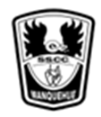 El Estofado de LoboKeiko Kasza